Утвержден Распоряжение                                                                                      председателя Контрольно-счетного органа муниципального образования «Муниципальный округ Кизнерский район Удмуртской Республики»                                                                                   от «31»  октября  2023 г. №  1                                                                                                                                                                                                                                                                                                            427710, п. Кизнер, ул. Красная , 16, е-mail: KSO@kiz.udmr.ru$ ksokizner@yandex.ruАКТ Контрольного мероприятия (ревизии, проверки и т.д.)_____________________________________________________________________________(полное наименование проверяемой организации, объекта ревизии (проверки)п. Кизнер							«____» ______________ 20__ г.Работниками контрольно-счетного органа муниципального образования «Муниципальный округ Кизнерский район Удмуртской Республики»_______________________________________________________________________ (должность, Ф.И.О. сотрудника)_______________________________________________________________________(должность, Ф.И.О. сотрудника)_______________________________________________________________________(должность, Ф.И.О. сотрудника)_______________________________________________________________________(должность, Ф.И.О. Сотрудника)_______________________________________________________________________                                                  (должность, Ф.И.О. Сотрудника)на   основании   распоряжения председателя    Контрольно-счетного органа муниципального образования «Муниципальный округ Кизнерский район Удмуртской Республики» от «____» ____________ 20__ г.  № __ проведена ревизия (проверка) в________________ _______________________________________________________________________(полное наименование проверяемой организации, объекта ревизии (проверки)_______________________________________________________________________по вопросам (теме) ____________________________________________________________________________________________________________________________________________________________________________________________________за период с ______________ по _______________.Основание назначения ревизии (проверки)________________________________________________________________________________________________________Ревизия (проверка) начата __________________ г., окончена _________________ г.Основная информация по проверяемой организации, объекту ревизии (проверки) _______________________________________________________________________(полное и краткое наименование организации ( проверяемого объекта) по Уставу, дата и орган регистрации и утверждения уставных документов, основные функции, цели и задачи деятельности; ИНН, ОГРН, код по сводному реестру главных распорядителей, распорядителей и получателей средств бюджета муниципального образования «Муниципальный округ Кизнерский район Удмуртской Республики»  (при наличии) ____________________________________________________________________________________________________________________________________________________(ведомственная принадлежность и наименование вышестоящего органа с указанием адреса и телефона такого органа (при наличии)Должностными  лицами  (руководитель,  главный бухгалтер либо лица, исполняющие  их  обязанности) организации (объекты ревизии (проверки) в  проверяемом  периоде являлись:   ______________________________________________________________________        (наименование должности)              				(Ф.И.О.)___________________________________     ___________________________________        (наименование должности)              				 (Ф.И.О.)Учредителями организации являются:______________________________________________________________________________________________________________________________________________Имеющиеся лицензии на осуществление соответствующих видов деятельности _______________________________________________________________________(указать наличие, номер, реквизиты, кем и когда выданы, срок действия)Счета,  открытые в кредитных организациях (включая депозитные) и в органах федерального казначейства, а  также   лицевые   счета   в   финансовом органе муниципального образования «Муниципальный округ Кизнерский район Удмуртской Республики»  (включая закрытые на момент ревизии (проверки), но действующие в проверяемом периоде)Предыдущая ревизия (проверка) проводилась: _______________________________					(указывается предыдущая _______________________________________________________________________ ревизия(проверка)По   результатам   предыдущей   ревизии (проверки),   проводимой ________________________________________________________________________________(указывается,  кто проводил ревизию (проверку) установлено ____________________________________________________________		(указываются мероприятия, проведенные_______________________________________________________________________    организацией по устранению выявленных предыдущей ревизией (проверкой)  нарушений)К   ревизии (проверке)   запрошены   и   представлены  следующие документы ______________________________________________________________________________________________________________________________________________Перечень неполученных документов из числа затребованных или перечень иных фактов препятствования в работе_________________________________________________________________________________________________________________________________________________________________________________________________________________ с указанием причин и номера (ов) акта (ов), составленного (ых) по факту противоправных действий__________________________________________________________________________________________________________________________________________________В ходе ревизии (проверки) была проведена следующая работа _______________________________________________________________________(описание проведенной работы в соответствии с вопросами программы проведения ревизии (проверки)_____________________________________________________________________________Контрольным мероприятием  установлено следующее: ______________________________					                                      (приводятся________________________________________________________________________   документально подтвержденные факты нарушений с указанием сумм_______________________________________________________________________   ущерба, ссылок на нормативные акты федеральных органов власти, органов власти субъектов РФ, местного самоуправления или указание на отсутствие_______________________________________________________________________  таких фактов)Итоги контрольного мероприятияПриложения (таблицы, расчеты и  иной справочно-цифровой материал, пронумерованный и подписанный составителями): на ________ листах.Подписи  руководителяи членов ревизионной группы_________________________________________    _______________________________		(должность, Ф.И.О.) 				(подпись)_________________________________________    _______________________________                        (должность, Ф.И.О.) 				(подпись)С актом ознакомлены руководитель, главный бухгалтер организации, объекта ревизии (проверки)_____________________________________________________________________________                        (наименование организации)				_________________________________________________________________________________________________________________     ______________________________________		(должность, Ф.И.О.)                     			(подпись)____________________________________     ______________________________________                        (должность, Ф.И.О.)                                                (подпись)Контрольно- счетный орган муниципального образования «Муниципальный округ Кизнерский район Удмуртской Республики»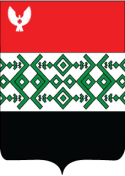 «Удмурт Элькунысь Кизнер ёрос муниципал округ» муниципал кылдытэтлэн муниципал Эскерон-лыдъянъя ёзэсэзНаименование     № счета    Назначение счета    